National School Backpack Awareness DayWednesday, September (DATE/YEAR)● Get your backpack weighed before school on (DATE)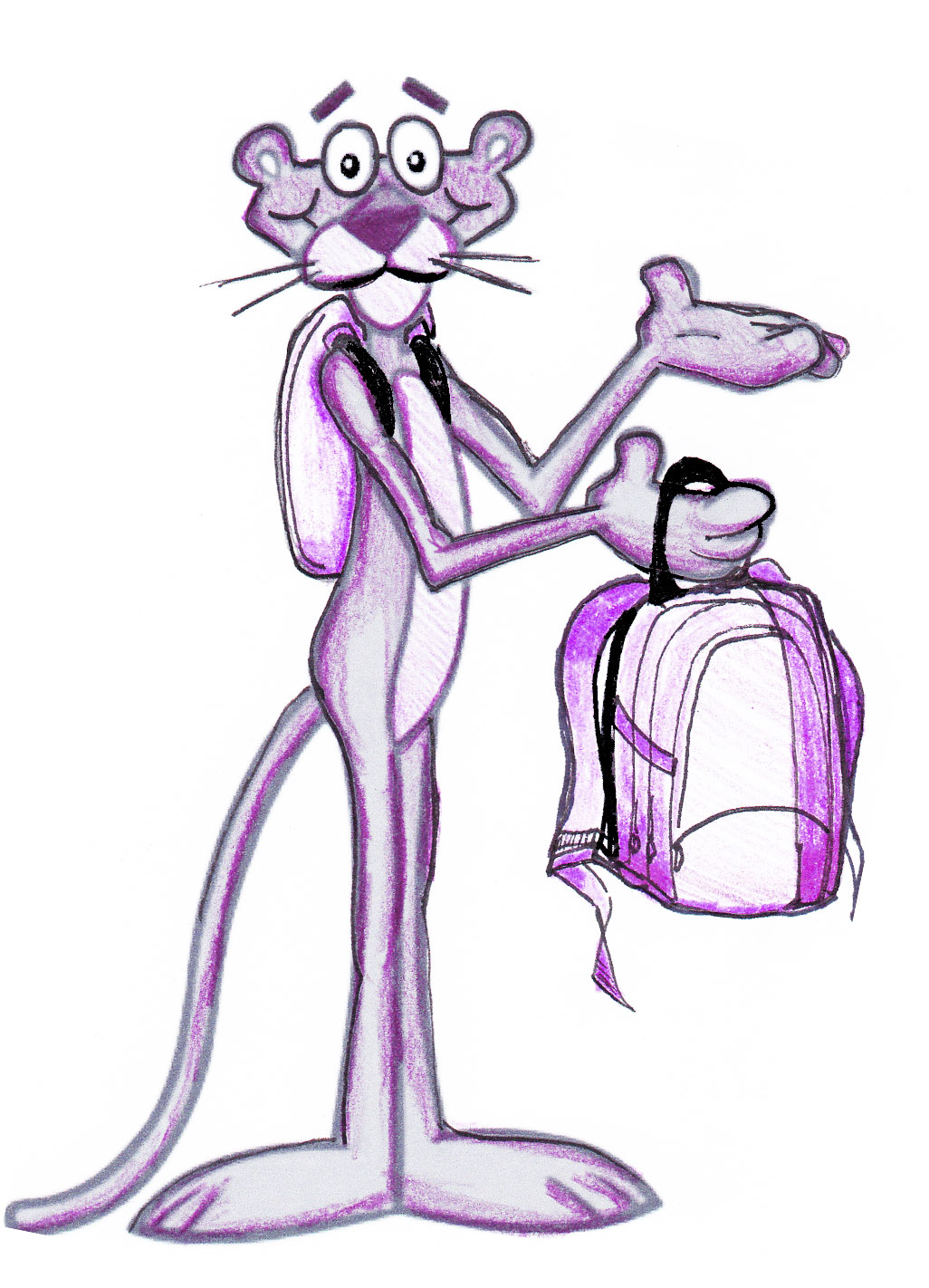 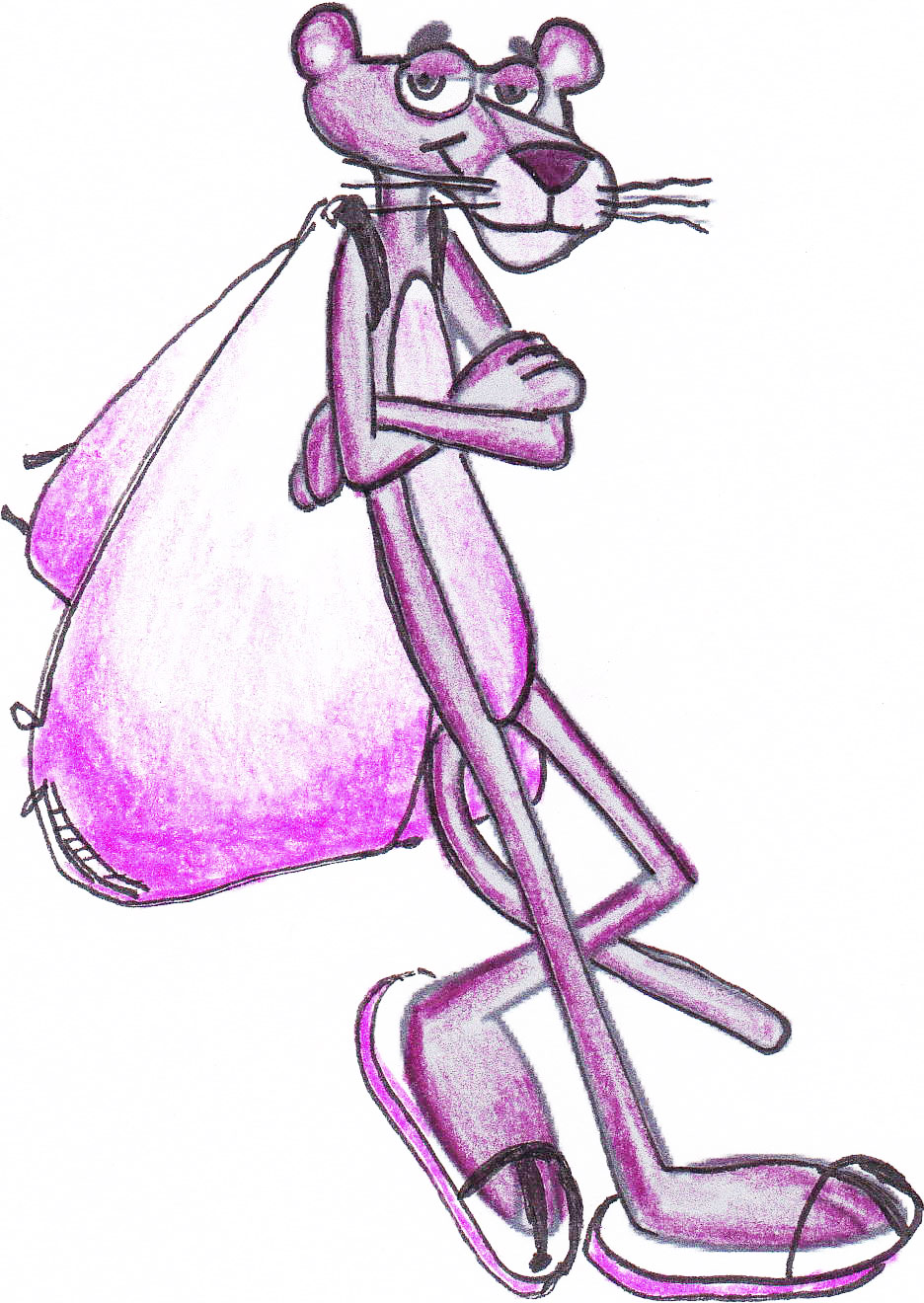 ● Discover if your backpack is an acceptable load for you to carry● Learn how to select, pack and wear a backpack properly● Ask the experts- (PT FIRM OR CHIRO NAME) will be in attendance● Win PRIZES!● Ask questions/join our committee: (EMAIL CONTACT)Is your backpack’s weight within the acceptable range?BACKPACK (______lb) / BODY WEIGHT (_______lb) x 100 = _________%The AOTA and APTA recommend backpack load be no more than 10-15% of a child’s bodyweight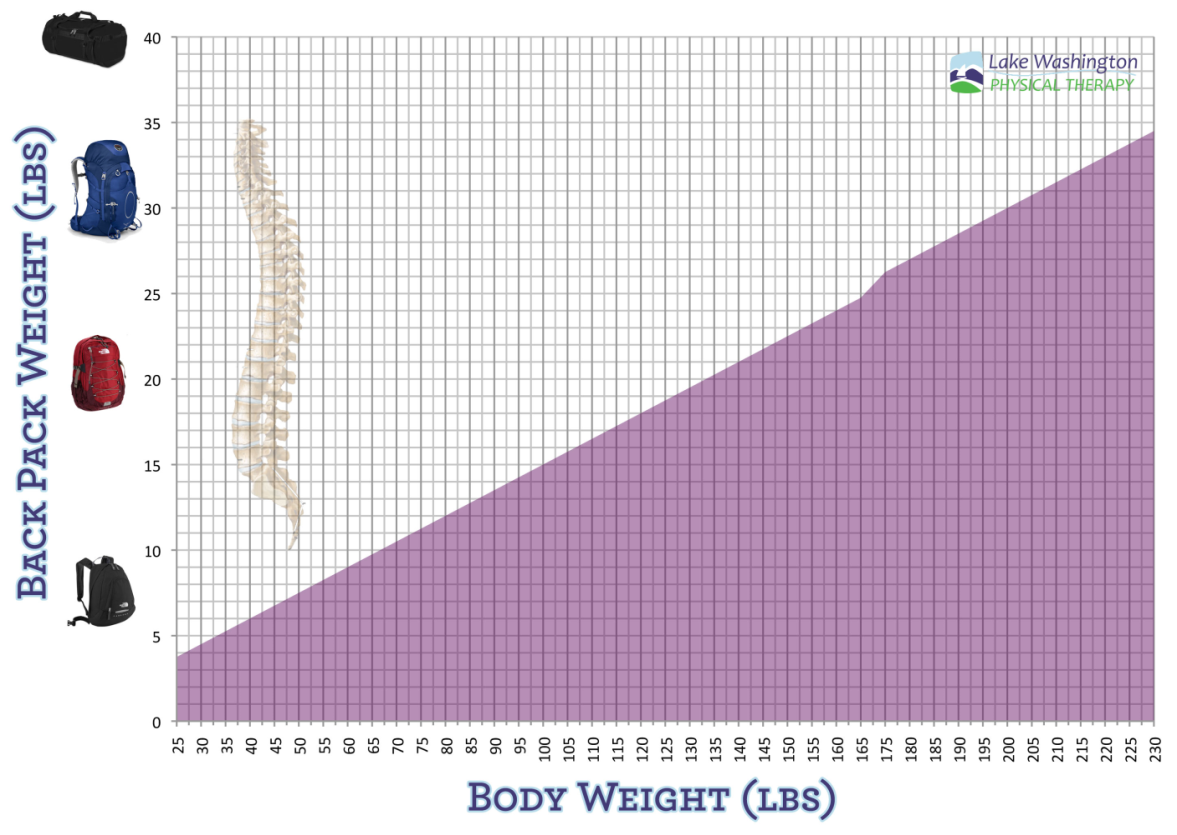 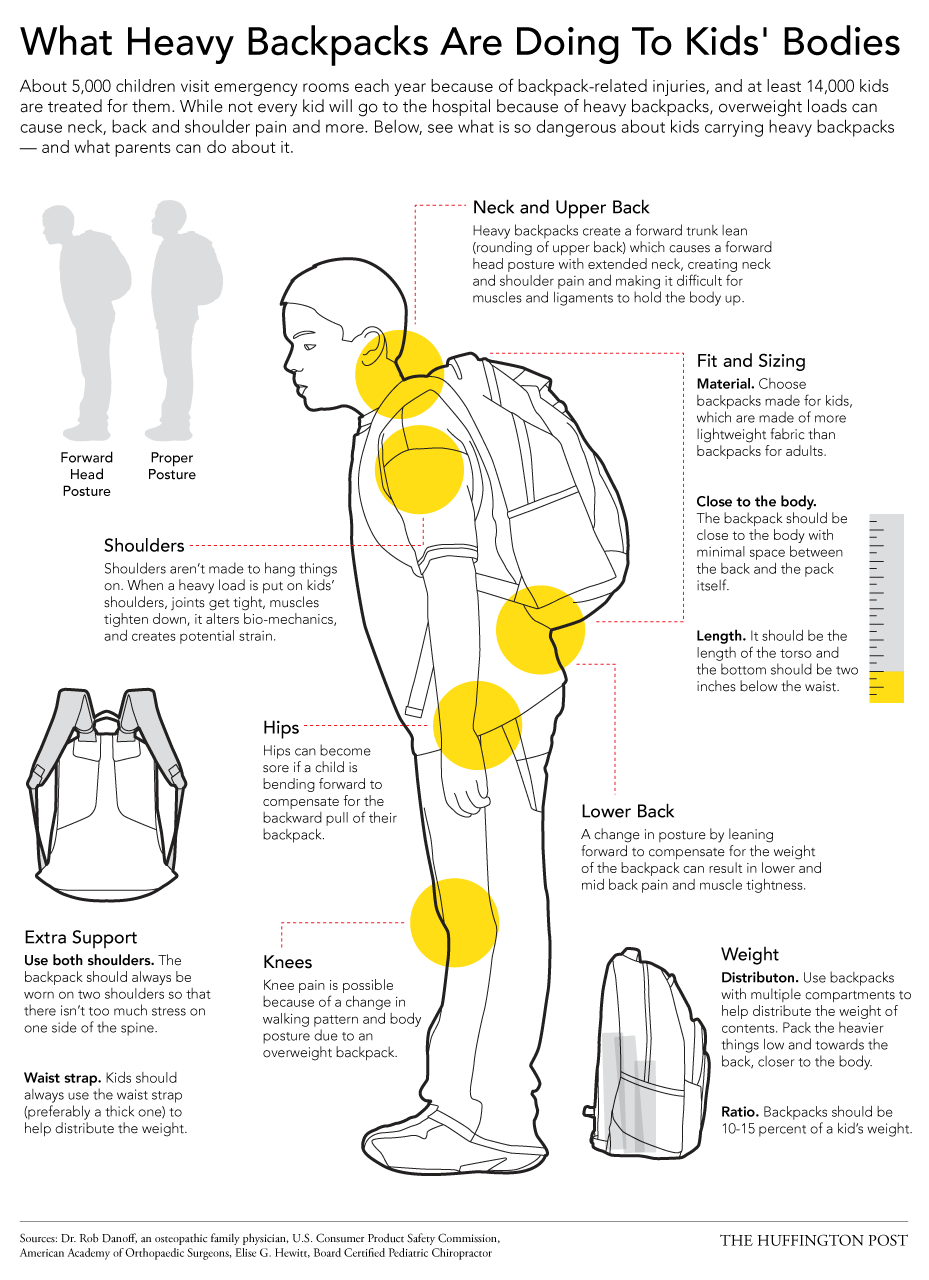 